IDENTITAS MATA KULIAHRencana Pembelajaran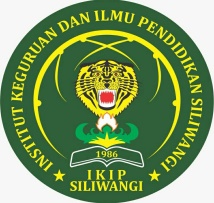 INSTITUT KEGURUAN  DAN ILMU PENDIDIKAN SILIWANGI (IKIP SILIWANGI)FAKULTAS ILMU PENDIDIKANPROGRAM STUDI PENDIDIKAN GURU SEKOLAH DASARINSTITUT KEGURUAN  DAN ILMU PENDIDIKAN SILIWANGI (IKIP SILIWANGI)FAKULTAS ILMU PENDIDIKANPROGRAM STUDI PENDIDIKAN GURU SEKOLAH DASARINSTITUT KEGURUAN  DAN ILMU PENDIDIKAN SILIWANGI (IKIP SILIWANGI)FAKULTAS ILMU PENDIDIKANPROGRAM STUDI PENDIDIKAN GURU SEKOLAH DASARINSTITUT KEGURUAN  DAN ILMU PENDIDIKAN SILIWANGI (IKIP SILIWANGI)FAKULTAS ILMU PENDIDIKANPROGRAM STUDI PENDIDIKAN GURU SEKOLAH DASARRENCANA PEMBELAJARAN SEMESTERRENCANA PEMBELAJARAN SEMESTERRENCANA PEMBELAJARAN SEMESTERRENCANA PEMBELAJARAN SEMESTERRENCANA PEMBELAJARAN SEMESTERMATA KULIAHKODEBOBOT (SKS)SEMESTERTANGGAL PENYUSUNANPENDIDIKAN SENI MUSIK42066224422414 Februari 2018Koordinator Pengembang RPSKoordinator Pengembang RPSKoordinator Bidang KeahlianKetua Program Studi PGSDRuli Setiyadi, M.Pd.Ruli Setiyadi, M.Pd.Dr. H. Heris Hendriana, M.Pd.Prof. Jozua Sabandar, Ph.D.Nama Mata KuliahPendidikan Seni MusikKode Mata Kuliah4206622442Beban Studi (sks)2 SKSSemester4Jurusan/ProdiPendidikan Guru Sekolah DasarCapaian Pembelajaran LulusanCP-PPA: Mampu menguasai konsep, struktur, materi, dan pola pikir keilmuan pendidikan dasar yang diperlukan untuk melaksanakan layanan di satuan pendidikan dasar dan menengah serta studi ke jenjang berikutnyaCP-PPB: Menguasai konsep dan prinsip pedagogi, didaktik pendidikan dasar untuk mendukung tugas profesionalnya sebagai guru di sekolah dasarCP-KUA: Mampu mengaplikasikan konsep dan prinsip pedagogi, didaktik di bidang pendidikan sekolah dasar dan keilmuan pendidikan dasar untuk melakukan perencanaan, pengelolaan, implementasi, dan evaluasi dalam bidang pendidikan dasar yang inovatif dengan memanfaatkan ipteks, yang berorientasi pada kecakapan hidup (life skills) dan entrepreneurshipCP-KUB: Mampu merancang, melaksanakan penelitian dan mempublikasikan hasilnya sehingga dapat digunakan sebagai alternatif penyelesaian masalah di bidang pendidikan sekolah dasarCP-KKA: Mampu mengaplikasikan konsep dan prinsip pedagogi, didaktik di bidang pendidikan sekolah dasar dan keilmuan pendidikan dasar untuk melakukan perencanaan, pengelolaan, implementasi, dan evaluasi pelatihan (training) yang inovatifCP-KKB: Mampu merancang, melaksanakan penelitian dan mempublikasikan hasilnya sehingga dapat digunakan sebagai alternatif penyelesaian masalah di bidang pendidikan sekolah dasarCapaian Pembelajaran Mata Kuliah CPMK 1 : Mampu menguasai tentang konsep dasar seni musikCPMK 2 : Mampu mengaplikasikan konsep seni musik di sekolah dasarCPMK 3 : Mampu menguasai perkembangan seni musikCPMK 4 : Mampu mengaplikasikan perkembangan seni musik dalam kehidupan khususnya dunia pendidikanDeskripsi Mata KuliahMata kuliah ini membahas tentang sejarah perkembangan musik, genre musik, aplikasi seni musik dalam pembelajaran, perbedaan jenis musik serta manajemen pentas musik di sekolah dasarPrasyarat (bila ada)-Penanggung JawabDr. H. Heris Hendriana, M.Pd.Dosen PengampuRuli Setiyadi, M.Pd.Deden H Altaftazani, M.Pd.Materi PerkuliahanPertemuan 1  :  Wawasan MusikPertemuan 2  :  Teori Musik (Pola Ritme dan Notasi Musik)Pertemuan 3  :  Teori Musik (Tangga Nada) SolfeggioPertemuan 4  :  Surupan dalam musik daerahPertemuan 5  :  KomposisiPertemuan 6  :  AransemenPertemuan 7  :  Praktek memainkan alat musik 1Pertemuan 8  :  Ujian Tengah Semester (UTS)Pertemuan 9  :  Praktek memainkan alat musik 2Pertemuan 10:  AnsamblePertemuan 11:  Pupun dan TembangPertemuan 12:  Apresiasi MusikPertemuan 13:  Strategi Pembelajaran MusikPertemuan 14:  Perencanaan PementasanPertemuan 15:  Pelaksanaan PementasanPertemuan 16:  Ujian Akhir Semester (UAS)PustakaUtama:Budilinggono, L (1993) Bentuk dan Analisis Musik. Jakarta: Departemen Pendidikan dan Kebudayaan Pendukung:Ambrosius, yakum, (1990). Belajar Musik dengan mudah. Bandung : GITA ABORIGEN Edmun, Karl. J. P. S. (1996). Ilmu Bentuk Musik. Yogyakarta: Pusat Musik Liturgi Kusumawati, Heni. (2004) Komposisi Dasar . Yogyakarta: FBS-UNY Yogyakarta Mudjilah, H. S. (1998). Teori Musik Dasar. Yogyakarta: IKIP Yogyakarta Nano S dan Engkos Warnika. (1983). Pengetahuan Karawitan Sunda. Jakarta : Direktorat Pendidikan Dasar dan Menengah Departemen Pendidikan dan Kebudayaan Media PembelajaranLCD & ProyektorBahan Kajian (Materi Ajar)Alokasi Waktu/Jumlah Pertemuan(Pertemuan Ke-)Kemampuan Akhir yang DiharapkanMetode PembelajaranPengalaman Belajar Mahasiswa (Deskripsi Tugas)Kriteria Penilaian (Indikator)Bobot NilaiOrientasi PerkuliahanIMahasiswa mengetahui seluruh materi pokok yang akan diberikan dosenCeramah dan Tanya JawabMahasiswa dapat mengikuti materi dengan baikPemahaman mahasiswaWawasan Musik1Mahasiswa mampu mengungkapkan pertanyaan-pertanyaan yang berkaitan dengan wawasan musik.Ekspositori dan inquiri (ceramah dan tanya jawab)Mahasiswa menyi-mak penjelasan tentang wawasan musik.Menjelaskan kembali materi pendahuluan yang diberikan dosen.Teori Musik (Pola ritme dan notasi musik)2Mahasiswa dapat men-jelaskan pengertian teori musik.Ekspositori dan inquiri (ceramah, diskusi, dan tanya jawab)Mahasiswa menyi-mak penjelasan pe-ngertian konsep teori musik.Menjelaskan penger-tian konsep teori musik.Sikap dan pemahamanTeori Musik (Tangga Nada)Solfeggio3Mahasiswa dapat menjelaskan konsep teori musik.Mahasiswa dapat membuat contoh solfeggio.Ekspositori, inquiri,  dan diskusi kelompok Mahasiswa me-nyimak penjelasan teori musik.Mahasiswa dis-kusi untuk me-rumuskan contoh-contoh solfeggio.Menjelaskan kebutuhan dan syarat pokok teori musik.Mahasiswa me-rumuskan contoh-contoh penerapan solfeggio.100Surupan dalam musik daerah4Mahasiswa dapat me-nyebutkan dan membuat contoh-contoh surupan dalam musik daerah.Ekspositori, tanya jawab, dan pemberian tugas individual Mahasiswa menyi-mak penjelasan ten-tang surupan dalam musik daerah.Menjelaskan prinsip-prinsip surupan dalam musik daerah.100Komposisi5Mahasiswa dapat menjelaskan komposisi.Ekspositori dan inquiri (ceramah dan tanya jawab)Mahasiswa menyi-mak penjelasan komposisi.Menjelaskan komposisi.100Aransemen6Mahasiswa dapat me-nentukan aransemen.Ekspositori dan diskusi kelompokMahasiswa melak-sanakan diskusi dan merumuskan hasil aransemen.Rumusan hasil diskusi secara tepat 100Praktek memainkan alat musik I7Mahasiswa dapat mempraktekkan alat musik I.PraktekMahasiswa menyi-mak penjelasan dan mempraktekkan alat musik I.Membedakan insprovisasi alat musik I.UTS8Mahasiswa memahami materi I-VIIIPenugasan dan SoalSiswa mengerjakan soalPenilaian hasil UTS100Praktek memainkan alat musik II9Mahasiswa dapat memainkan alat musik II.PraktekMahasiswa menyi-mak penjelasan dosen tentang memainkan alat musik II.Mempraktekkan alat musik II.100Ansambel10Mahasiswa dapat me-nunjukan contoh-contoh ansambel.Ekspositori, inquiri, dan pemberian tugas Mahasiswa menyi-mak dan mengerjakan tugas dengan hasil diskusi kelompok Contoh-contoh ansambel.100Pupuh / Tembang11Mahasiswa dapat me-milih pupuh/tembang.Ekspositori dan simulasi penerapan metode pembelajaran pupuh/tembang.Mahasiswa menyi-mak dan mensimula-sikan pupuh/tembang.Mensimulasikan me-tode pembelajaran yang dipilih sesuai tema untuk penilaian pupuh/tembang.100Apresiasi Musik12 Mahasiswa dapat membuat skala peni-laian untuk apresiasi musik.Ekspositori dan pem-berian tugas membuat skala penilaian apresiasi musik.Mahasiswa membuat skala penilaian untuk apresiasi musik.Skala penilaian yang tepat untuk studi apresiasi musik.100Strategi Pembelajaran Musik13Mahasiswa dapat membuat skala peni-laian untuk strategi pembelajaran musik.Ekspositori dan pem-berian tugas membuat skala penilaian apresiasi musik.Mahasiswa membuat skala penilaian untuk strategi apresiasi musik.Skala penilaian yang tepat untuk studi strategi pembelajaran musik.100Perencanaan Pementasan14Mahasiswa dapat membuat skala peni-laian untuk perencanaan pementasan.PraktekMahasiswa membuat skala penilaian untuk perencanaan pementasan.Skala penilaian yang tepat untuk perencanaan pementasan.100Pelaksanaan Pementasan15Mahasiswa melaksanakan pementasan musikPraktekMahasiswa membuat skala penilaian untuk perencanaan pementasan.Skala penilaian yang tepat untuk perencanaan pementasan.UAS16Mehamai seluruh materi perkuliahan Pendidikan Pancasila I-XVMengerjakan soal UASUASLembar jawaban100